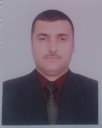 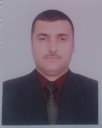 Education 2009-2012 	Master. 2017-2020       Ph.D., Work Experience 	Teaching at the college of Agriculture  		 Presentations7Publications 	Al-karboli, Hameed H. and Hussein A Al-Anbaki. 2014. Efficacy of tow sampling methods for monitoring, control and estimating seasonal abundance of onion thrips, Thrips tabaci Lindeman (Thripidae: Thysanoptera) on onion in Iraq. Journal of Agricultural Technology, 10(1); 243-251. Al-karboli, Hameed H. and Hussein A Al-Anbaki. 2013. INTEGRATION OF BIO-PESTICIDES AND COLORED STICKY TRAPS TO CONTROL ONION THRIPS, Thrips tabaci Lindeman (TYSANOPTERA: THRIPIDAE) IN ONION FIELDS. Diyala Journal of Agricultural Sciences, 5(1); 196 – 182.Al-Anbaki Hussein A.; Amna Naef Shaker Al-Aloosi,  Liqaa Mohammed AhmedShiblawi  and Shaymaa Tareq Falih . 2020. Some methods of integrated control whitefly Bemisia tabaci (Gennadius) (Homoptera: Aleyrodidae) on cucumber in field. The 3rd International Conference of (Environmental and Agricultural Status in the Middle. East) 14 – 16 July , Cairo-Egypt,  33 – 39.Al-Anbaki Hussein A.; Amna Naef Shaker Al-Aloosi,  Liqaa Mohammed Ahmed Shiblawi  and Shaimaa Hameed Kamil. 2020. HOST PLANT RESISTANCE, CHILI PEPPER TO WHITEFLY, BEMISIA TABACI (GENNADIUS) (HEMIPTERA : ALEYRODIDAE) IN FIELD. Int. J. Agricult. Stat. Sci, 16(1). 103-106.  Al-Anbaki Hussein A. Mutney and  iman Mohammed Al-Malo. 2020. NEW RECORD FOR TWO SPECIES OF Psallopsis reuter, 1901 (HEMIPTERA: HETEROPTERA: MIRIDAE) FROM IRAQ. Diyala Journal of Agricultural Sciences, 12(1). Al-Anbaki Hussein A. Mutney and  iman Mohammed Al-Malo. 2020. GENUS SINGHALESIA CHINA AND CARVALHO, 1952 (HEMIPTERA: HETEROPTERA: MIRIDAE) NEW FROM IRAQ. Plant Archives, 20(1). 262-264. Al-Anbaki Hussein A. Mutney; Liqaa Mohammed Ahmed Shiblawi, and Amna Naef Shaker Al–Aloosi . 2020. EVALUATION OF THE RELATIVE EFFICIENCY OF SOME BIOCIDES AGAINST DENSITY OF AMRASCA BIGUTTALA BIGUTTALA ISHIDA (HEMIPTERA: JASSIDAE) ON OKRA. Plant Archives, 20(1). 2077-2080.Al-Anbaki Hussein A. Mutney.2016. Evaluate relative mortility some pesticides and bio-chemicals to reduce the population density of whitefly Bemisia tabaci (Gennadius)(Homoptera: Aleyrodidae) in beans and cucumber. Diyala Agricultural Sciences Journal, 8(2).  Al-Anbaki Hussein A. Mutney; Hadi Alwan Mohammed Alsaidy ; Nuhad Asis Alumairy; and Firyal Bahjet . 2014. BIOCONTROL FUNGI IN REDUCING THE POPULATION DENSITY OF THE COTTON WHITE FLY ON COWPEAS. Global Journal of Biology, Agriculture & Health Sciences, 3(3). 246-251.Al-karboli, Hameed H. and Hussein A Al-Anbaki. 2013. INTEGRATION OF BIO-PESTICIDES AND COLORED STICKY TRAPS TO CONTROL ONION THRIPS, Thrips tabaci Lindeman (TYSANOPTERA: THRIPIDAE) IN ONION FIELDS . Diyala Agricultural Sciences Journal, 5(1).196-182.  Hussein A Al-Anbaki; Amna Naef Shaker Al–Aloosi,and  Liqaa Mohammed Ahmed Shiblawi . 2020. EFFICIENCY OF SOME BIOCIDES AGAINST LEAFHOPPER, EMPOASCA FABAE (HARRIS, 1841)(HOMOPTERA: CICADELLIDAE) ON EGGPLANT IN GREEN HOUSE Biochem. Cell. Arch., 20(1).603-607. Professional MembershipsHonors and Awards 14Other Skills • Management of farms and orchards in the field of pest control (IPM) Integreated Pest Management.• Control of termites in buildings and farms .ContactIraq- Diyala- Baqhuba Husseinmutney@uodiyala.edu.iqGoogle scholarhttps://scholar.google.com/citations?user=w__uw3gAAAAJ&hl=arScoupshttps://www.scopus.com/authid/detail.uri?authorId=57216355636